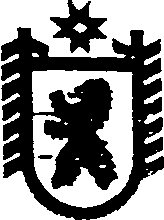 РЕСПУБЛИКА КАРЕЛИЯАДМИНИСТРАЦИЯ  ИДЕЛЬСКОГО  СЕЛЬСКОГО  ПОСЕЛЕНИЯПОСТАНОВЛЕНИЕот 21 июля 2017  г.  № 24п. Идель О внесении изменений в постановление администрации Идельского сельского поселения от 13 февраля 2015 г. № 15Администрация Идельского сельского поселения п о с т а н о в л я е т:Внести в приложение к постановлению администрации Идельского сельского поселения от 13 февраля 2015 г. №15 «О мерах по реализации решения Совета Идельского сельского поселения III созыва от 26 декабря 2014 года  №57 «О бюджете Идельского сельского поселения на 2015 год и плановый период 201 и 2017 годов»» изменения, заменив в подпункте 3 пункта 1,  подпункте 3 пункта 2, подпункте 5 пункта 3 цифры «20» цифрами «100».Настоящее постановление вступает в силу с 01 января  2017 года.Обнародовать настоящее постановление путем размещения официального     текста настоящего постановления в информационно-телекоммуникационной сети «Интернет» на официальном сайте администрации Идельского сельского поселения  http://home.onego.ru/~segadmin/omsu_selo_idel.htm.ГлаваИдельского сельского поселения                                                      Е.В.Абдуллина.